§1117.  Adopt-A-Highway ProgramThe Commissioner of Transportation shall adopt rules to establish the Adopt-A-Highway Program that permit business organizations and nonprofit community organizations to participate in litter control and beautification activities on all state highways and town ways.  Notwithstanding any other provision of law, the rules adopted by the commissioner may permit the erection of signs to identify participating organizations, as long as the rules establish permissible dimensions for the sign.  Rules adopted pursuant to this section are routine technical rules as defined in Title 5, chapter 375, subchapter II‑A.  The State, municipalities, the Maine Turnpike Authority and their employees are not liable to any person for damages arising out of any activities resulting from an Adopt-A-Highway Program.  [PL 1999, c. 152, Pt. G, §1 (AMD).]SECTION HISTORYPL 1997, c. 776, §1 (NEW). PL 1999, c. 152, §G1 (AMD). The State of Maine claims a copyright in its codified statutes. If you intend to republish this material, we require that you include the following disclaimer in your publication:All copyrights and other rights to statutory text are reserved by the State of Maine. The text included in this publication reflects changes made through the First Regular and First Special Session of the 131st Maine Legislature and is current through November 1. 2023
                    . The text is subject to change without notice. It is a version that has not been officially certified by the Secretary of State. Refer to the Maine Revised Statutes Annotated and supplements for certified text.
                The Office of the Revisor of Statutes also requests that you send us one copy of any statutory publication you may produce. Our goal is not to restrict publishing activity, but to keep track of who is publishing what, to identify any needless duplication and to preserve the State's copyright rights.PLEASE NOTE: The Revisor's Office cannot perform research for or provide legal advice or interpretation of Maine law to the public. If you need legal assistance, please contact a qualified attorney.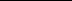 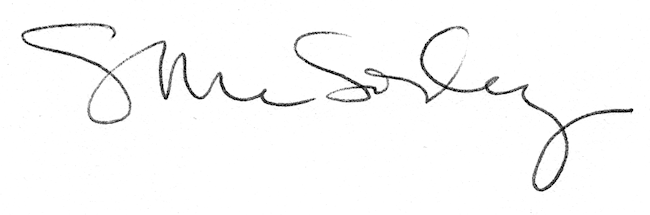 